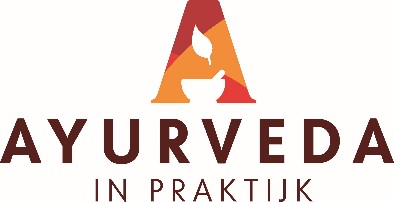 UW PRIVACYVoor een goede behandeling is het noodzakelijk dat ik, als uw behandelende therapeut, een dossier aanleg. Dit is ook een wettelijke plicht opgelegd door de WGBO. Uw dossier bevat aantekeningen over uw gezondheidstoestand en gegevens over de uitgevoerde onderzoeken en behandelingen.Ook worden in het dossier gegevens opgenomen die voor uw behandeling noodzakelijk zijn en die ik, na uw expliciete toestemming, heb opgevraagd bij een andere zorgverlener bijvoorbeeld bij de huisarts.Ik doe mijn best om uw privacy te waarborgen. Dit betekent onder meer dat ik:zorgvuldig omga met uw persoonlijke en medische gegevenser voor zorg dat onbevoegden geen toegang hebben tot uw gegevensAls uw behandelende therapeut heb ik als enige toegang tot de gegevens in uw dossier.Ik heb een wettelijke geheimhoudingsplicht (beroepsgeheim).De gegevens uit uw dossier kunnen ook nog voor de volgende doelen gebruikt worden:om andere zorgverleners te informeren, bijvoorbeeld als de therapie is afgerond of bij een verwijzing naar een andere behandelaar.  Dit gebeurt alleen met uw expliciete toestemmingvoor het gebruik voor waarneming, tijdens mijn afwezigheidvoor het geanonimiseerde gebruik tijdens intercollegiale toetsingeen klein deel van de gegevens uit uw dossier wordt gebruikt voor de financiële administratie, zodat ik of mijn administrateur een factuur kan opstellen.Als ik vanwege een andere reden gebruik wil maken van uw gegevens, dan zal ik u eerst informeren en expliciet uw toestemming vragen.Deze gegevens in het cliëntendossier blijven zoals in de wet op de behandelovereenkomst wordt vereist 20 jaar bewaard. Bij kinderen treedt het termijn van 20 jaar in werking, na het behalen van de 18 jarige leeftijd.PRIVACY OP DE ZORGNOTAOp de zorgnota die u ontvangt staan de gegevens die door de zorgverzekeraar gevraagd worden, zodat u deze nota kan declareren bij uw zorgverzekeraar.uw naam, adres en woonplaatsuw geboortedatumde datum van de behandelingeen korte omschrijving van de behandeling, zoals bijvoorbeeld ‘behandeling natuurgeneeskunde’de kosten van het consultBij eventuele vragen kunt u contact met mij opnemen via mijn e-mail adres; info@ayurvedischepraktijk.nl